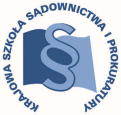 KRAJOWA SZKOŁA SĄDOWNICTWA I PROKURATURYKraków, dnia 14 lipca 2020 roku.OAS-II.420.39.2019 Dot. praktyk aplikantów dziewiątego rocznika aplikacji sędziowskiej po XXV zjeździeDopatronów praktykoraz patronów koordynatorówaplikantów aplikacji sędziowskiejW oparciu o § 2 zarządzenia Dyrektora Krajowej Szkoły Sądownictwa i Prokuratury w Krakowie Nr 132/2019 z dnia 15 marca 2019 roku w sprawie szczegółowych zasad odbywania praktyk przez aplikantów aplikacji sędziowskiej i prokuratorskiej uprzejmie przedstawiam szczegółowy zakres tematyczny, który winien być przedmiotem praktyk aplikantów dziewiątego rocznika aplikacji sędziowskiej odbywanych w terminie od 3 sierpnia do 14 sierpnia 2020 r., po XXV zjeździe aplikacji sędziowskiej, który odbył się w dniach od 6, 7 oraz od 15 do 17 kwietnia 2020 r. Założeniem praktyki, co do zasady, jest zaznajomienie aplikantów z czynnościami i metodyką pracy sędziego oraz doskonalenie umiejętności wykorzystania wiedzy teoretycznej i znajomości orzecznictwa przy sporządzaniu projektów orzeczeń, zarządzeń i pism procesowych, a także poprzez uczestniczenie w czynnościach podejmowanych przez patrona praktyki. Praktyka winna utrwalać wiedzę zdobytą przez aplikanta podczas poprzedzających ją zajęć seminaryjnych w ramach zjazdu. Zgodnie z programem aplikacji sędziowskiej realizowanym przez aplikantów dziewiątego rocznika tej aplikacji, przedmiotem XXV zjazdu jest postępowanie procesowe i nieprocesowe w sprawach osobowych i spadkowych. Po zakończeniu zjazdu aplikanci mają odbyć trwającą praktykę w sądzie rejonowym w wydziale cywilnym nieprocesowym, a jeżeli w danym sądzie nie ma wyodrębnionego wydziału nieprocesowego, praktyka odbywa się w sądzie rejonowym – w wydziale cywilnym, ze zwróceniem uwagi sędziemu patronowi, że przedmiotem praktyki powinny być przede wszystkim sprawy nieprocesowe.W zakresie spraw będących przedmiotem zjazdu patron praktyki oraz patron koordynator powinni przy pracy z aplikantami podczas praktyki poświęcić szczególną uwagę następującym zagadnieniom z zakresu prawa materialnego:uznanie za zmarłego, w tym w szczególności na skutek działań wojennych (art. XXVIII i następne ustawy – Przepisy wprowadzające kodeks cywilny);  stwierdzenie zgonu;pojęcie spadku;dziedziczenie ustawowe;dziedziczenie testamentowe, w tym w szczególności:testamenty zwykłe,testamenty szczególne, w tym w szczególności testament ustny (okoliczności pozwalające na skorzystanie z tej formy testamentu, świadkowie testamentu ustnego, sposoby stwierdzenia treści testamentu ustnego),przesłanki nieważności testamentu z powodu wady oświadczenia woli (art. 945 k.c.),wykładnia testamentu (art. 948 k.c.);zapis i polecenie oraz zapis windykacyjny;zachowek, w tym w szczególności doliczanie darowizn do spadku; wydziedziczenie;niegodność dziedziczenia;zrzeczenie się dziedziczenia;przyjęcie i odrzucenie spadku;zarząd sukcesyjny po śmierci przedsiębiorcy;szczególne zasady dziedziczenia gospodarstw rolnych wchodzących w skład spadków otwartych przed dniem 14 lutego 2001 r. (wyrok Trybunału Konstytucyjnego z dnia 31 stycznia 2001 r., P 4/99).Nadto patron praktyki oraz patron koordynator powinni zapewnić, aby w toku praktyki aplikanci zapoznali się z następującymi zagadnieniami z zakresu prawa procesowego:postępowanie w przedmiocie uznania za zmarłego i stwierdzenia zgonu, w tym w szczególności właściwość sądu, ogłoszenie o wszczęciu postępowania, redakcja postanowienia o uznaniu za zmarłego lub stwierdzeniu zgonu;postępowanie o stwierdzenie nabycia spadku, w tym w szczególności:legitymacja czynna do złożenia wniosku oraz krąg uczestników postępowania,wezwanie spadkobierców przez ogłoszenie,przesłuchanie świadków testamentu ustnego;otwarcie i ogłoszenie testamentu;stwierdzenie nabycia przedmiotu zapisu windykacyjnego;zabezpieczenie spadku i przedmiotu zapisu windykacyjnego;kurator spadku;postępowanie w sprawie o spis inwentarza oraz postępowanie po złożeniu wykazu inwentarza;wyjawienie przedmiotów spadkowych;zatwierdzenie oświadczenia o uchyleniu się od skutków prawnych niezłożenia w terminie oświadczenia o przyjęciu albo o odrzuceniu spadku;zmiana prawomocnego postanowienia o stwierdzeniu nabycia spadku (art. 679 k.p.c.);uchylenie aktu poświadczenia dziedziczenia;europejskie postępowanie spadkowe.Szczególną uwagę należy poświęcić zagadnieniom procesowych i technicznych aspektów postępowania dowodowego w sprawach o stwierdzenie nabycia spadku, z uwzględnieniem sposobu redagowania postanowień dowodowych dopuszczających dowód z opinii biegłych różnych specjalności w celu stwierdzenia ważności testamentu (dowód z opinii biegłego do spraw badań porównawczych pisma ręcznego - w tym również gromadzenie materiału porównawczego do badań, dowód z opinii biegłego lekarza psychiatry, dowód z opinii biegłego psychologa – w tym również gromadzenie dokumentacji medycznej, rozróżnienie kompetencji psychiatry i psychologa). Odrębnie należy omówić odrębności dotyczące przesłuchania świadków testamentu ustnego (art. 662 k.p.c.) oraz taktykę ich przesłuchania. Zaleca się, aby aplikanci w trakcie praktyki zapoznawali się z konkretnymi sprawami z zakresu prawa spadkowego (zarówno rozpoznawanymi w procesie, jak i w postępowaniu nieprocesowym) i prawa osobowego, oraz aby powierzano im jak największą liczbę czynności, które pomogą utrwalić im w praktyce zdobytą podczas zajęć seminaryjnych wiedzę teoretyczną. Szczególny jednak nacisk należy położyć na to, aby podczas praktyki aplikanci opanowali w możliwie najwyższym stopniu umiejętność samodzielnego opracowywania projektów orzeczeń kończących postępowanie w tego rodzaju sprawach, wraz z uzasadnieniem. Kierownik Działu Dydaktycznego OASdr Agnieszka Pilchsędzia